								УТВЪРЖДАВАМ...............								Директор: Таня ПетковаВЪТРЕШНИ ПРАВИЛАЗА РАБОТА НА СЪВЕТ ЗА ОБЩЕСТВЕН МОНИТОРИНГ „ТВОЯТ ЧАС“Oбщи положения.Вътрешните правила за работата на Съвет „Твоят час“ са разработени на основание Инструкция за изпълнение на дейностите по проект BG05M2OP001-2.004-0004 „Развитие на способностите на учениците и повишаване мотивацията им за учене чрез дейности, развиващи специфични знания, умения и компетентности  (ТВОЯТ ЧАС) – фаза І“Чл. 1. (1) Съветът за обществен мониторинг „Твоят час“ се създава за  наблюдение и оценка на дейностите по проекта, изпълнявани от училището(2) Съветът „Твоят час“ е орган за мониторинг на училищно ниво, основан на принципа на сътрудничество между училището, родителите на учениците, общината, на чиято територия се намира училището и представители на неправителствени организации и/или на местната общественост и училищната общност.(3) За участие в съвета „Твоят час“ не се дължи възнаграждение. Чл. 2.(1) Броят на участниците в съвета е нечетен, определя се от директора и включва: до 4 родители и  представител на (2) Членовете на съвета „Твоят час“ не могат да участват като ръководители на групи за извънкласни дейности по проекта „Твоят час“ в училището.(3) За учебната 2016/2017 година представителите на родителите се определят от училищното настоятелство, а за 2017/2018 и следващи учебни години - от обществения съвет на училището.  (4) В случаите, в които в училището няма създадено училищно настоятелство или настоятелството не определи представители на родителите в срок до 14 септември 2016 г., за учебната 2016/2017 година съветът „Твоят час“ може да започне дейността си без представители на родителите. Съставът на съвета „Твоят час“ се попълва с представители на родителите след:получаване на отговор от училищното настоятелство;създаване на Обществен съвет към училището и определяне на представители от него;излъчване на представители от родителите на учениците.(5) В случаите, в които директорът не получи предложение за представител на общината в срок до 14 септември 2016 г., за учебната 2016/2017 година съветът „Твоят час“ може да започне дейността си без представител на общината. Съставът на съвета „Твоят час“ се попълва след получаване на предложението.(6) В случаите, в които директорът е определил в състава на съвета „Твоят час“ да участва представител на юридическо лице с нестопанска цел, организацията трябва да отговаря на следните условия: 1. да работи в обществена полза;2. да осъществява дейности, свързани с училищното образование на територията на общината, на която е училището;3. да е декларирала, че няма да участва като изпълнител на дейности по проекта в същото училище.(7) В случаите, в които директорът е определил в състава на съвета „Твоят час“ да участва представител на местната общественост или училищната общност, това могат да бъдат лица, свързани с училищното образование и/или професионално доказани личности в различни области на обществения живот. Чл. 3. (1) Съветът „Твоят час“:подпомага директора на училището при избора на извънкласни дейности, и на специалисти за тяхното провеждане, чрез електронната платформа на проекта;подпомага директора на училището при избора на обучителни електронни продукти, необходими за провеждането на извънкласните дейности;участва при обсъждане на графика за работа на групите по извънкласни дейности;координира участието на родителите в работата на групите за извънкласни дейности и подпомага училищните екипи при организирането и провеждането на годишните продукции на групите и на публичните изяви на учениците;обсъжда и отправя предложения до директора на училището за решаването на текущи въпроси, свързани с организирането и провеждането на извънкласните дейности от училищната програма;наблюдава изпълнението на училищната програма „Твоят час“;дава препоръки за подобряване организацията и провеждането на извънкласните дейности;инициира проучване на удовлетвореността на учениците от извънкласните дейности и от използваните обучителни електронни продукти;изготвя годишен доклад с резултати от проведения мониторинг за избор на извънкласни дейности и за участие на родителите в дейностите по училищната програма „Твоят час“ и го представя на директора на училището и на регионалното управление на образованието.(2) Представител на съвета „Твоят час“ може да участва в работата на педагогическия съвет на училището при обсъждане на тематичните направления, по които училището провежда извънкласни дейности по проекта.Чл. 4. Съставът на Съвета за обществен мониторинг „Твоят час“ се утвърждава със заповед на директора на училището. Данните за членовете на съвета „Твоят час“ се въвеждат в електронната платформа от директора на училището.Чл. 5. (1) Съветът „Твоят час“ се ръководи от председател, който се избира от членовете на учредително заседание с обикновено мнозинство.(2) Членовете на съвета избират от състава си и секретар.(3) Секретарят подпомага председателя в работата по писменото оформяне на предложенията, насоките и препоръките на съвета и протоколирането на заседанията.(4) Заседанията на съвета се свикват от председателя или по искане на една трета от членовете му. Членовете на съвета се канят на заседание на съвета от председателя. Чл. 6. (1) Съветът „Твоят час“ взема решение с обикновено мнозинство от присъстващите.(2) При гласуване на решенията всеки член на съвета има право на един глас. Директорът на училището има право на съвещателен глас. Чл. 7. На учредителното заседание на съвета „Твоят час“ се разработват и приемат правила за работата на съвета.Чл. 8. (1) За всяко заседание на съвета „Твоят час“ се води протокол, който се подписва от председателя на съвета и участниците в заседанието. (2) Оригиналните протоколи и материалите към тях се съхраняват на място, определено директора.Чл. 9. Директорът на училището осигурява необходимите условия за дейността на Съвета „Твоят час“.  ВТОРО ОСНОВНО УЧИЛИЩЕ „НИКОЛА Й. ВАПЦАРОВ”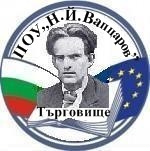 Гр. Търговище, ул. „Руен” 19, тел.: 0601/6-49-36e-mail: ou_2_tg@abv.bg